ANSWERS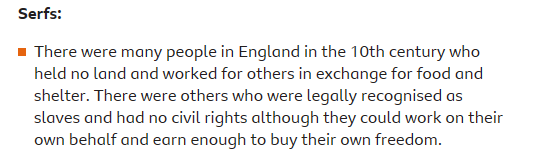 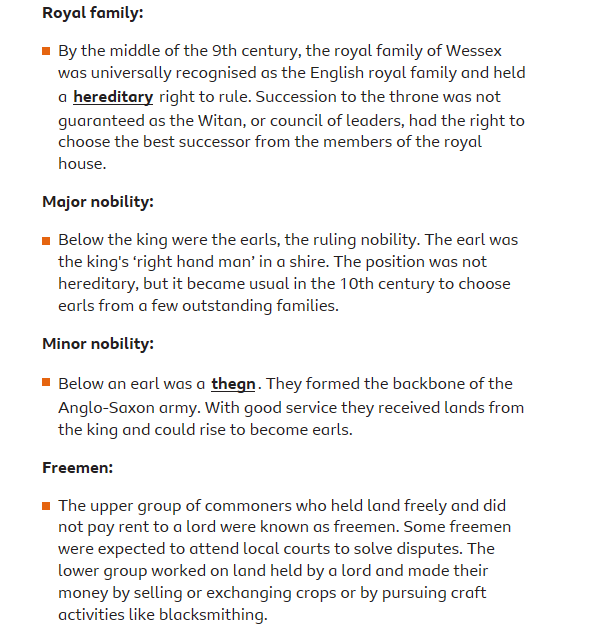 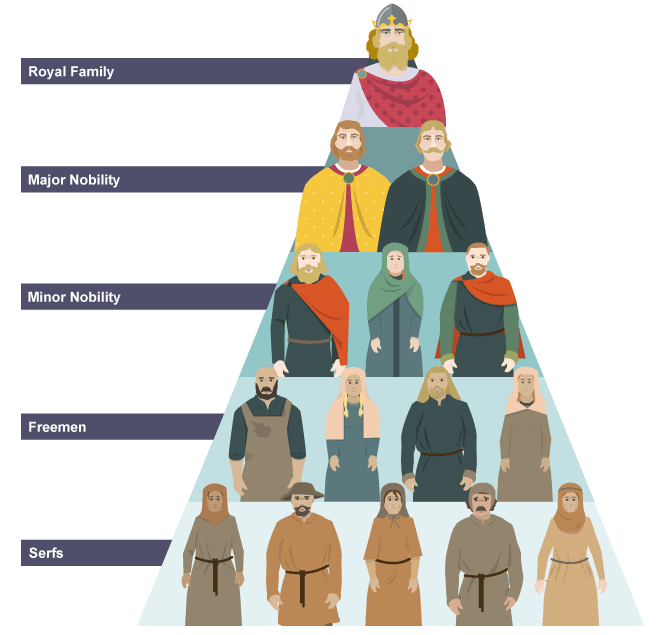 